Verksamhetsberättelse för Osteoporosföreningen i Norrbottens län år 2021 Styrelsen har bestått av följande ledamöter: Siv Ögren ordförande, Ingemar Cederlund sekreterare, Pia Elmgren vice ordförande och kassör, Eleanor Lind, Berit Blomberg, Annika Strömqvist, Karin Johansson. Revisor: Ulla Sundberg. Valberedning, finns ingen vald.Verksamhetsåret startade med årsmöte 2021 02 23 via telefonuppkoppling.MötenUnder året har 7 styrelsemöten hållits i osteoporosföreningen, varav tre möten via Teams.Förbundets årsstämma 22 april genomfördes via Teams. Förbundets ordförandeträffar har hållits via Teams.Funktionsrätt har, via ZOOM inbjudit till ordförandemöten som Siv deltagit i.Medlemsmöten/kontakter och föredragInternationella Osteoporosdagen (20/10) anordnades med bemannad skärmutställning på Sunderby sjukhus (Annika o Karin) och på Smedjans galleria, Luleå (Siv, Berit, Eleanor). Vid dessa tillfällen värvades också nya medlemmar.Styrelsen har inbjudit till fysiska möten med medlemmar i Piteå, Boden och Luleå. I Piteå fanns Annika och Eleanor i entrén på sjukhuset. Vid träffen i Boden föreläste fysioterapeuterna Agneta Daunfeldt och Anna Katarina Bredhult och visade lämpliga övningar vid Osteoporos. Ingemar o Pia deltog. I Luleå informerade Osteoporossjuksköterska Ulla Nordmark om bentäthetsmätning. Siv, Annika, Berit o Eleanor och Karin deltog. Telefonkontakt med 34 medlemmar på orter där vi ej haft medlemsmöten visade sig vara mycket uppskattat. Under året har styrelsen arbetat med medlemsvärvning, i nuläget har vi 158 medlemmar, några ännu inte registrerade. Några medlemmar har valt att avsluta sitt medlemskap. Styrelsen har via brev informerat medlemmarna och som avslutning skickades God Jul &Gott Nytt År-brev med trisslott.Funktionsrätt med konferens "Livskraft" anordnades vid Sunderby folkhögskola 30-31/10. Siv föreläste och Pia och Annika deltog med skärmutställning och material.Siv och Karin blev inbjudna av Älvsbyns kommun att informera om osteoporos. En skara på ca 15 personer lyssnade intresserat och fina samtal följde. Vi är inbjudna till liknande aktivitet under våren 2022 i Luleå.Kontakter med företrädare för Region NorrbottenSiv och Pia har haft möten med Ulrika Lundström, strateg kunskapsstyrning för information om implementering av ”Personcentrerat och sammanhållet vårdförlopp för osteoporos” i Region Norrbotten. Ulrika informerade även övriga i styrelsen och medlemmar om processen i arbetet vid möten i Boden och Luleå. Samarbetet med Ulrika Lundström kommer att fortsätta. Under året närvarade Pia och Karin vid en Workshop med företrädare från Hälso-och sjukvården, bestående av sjuksköterskor inom Osteoporosvården samt läkare och verksamhetsutvecklare. Behov av utökade möjligheter för DXA-mätning diskuterades.Siv deltog i en Digital hearing angående utveckling av närsjukvården i Norrbotten med regionråden Linda Frohm och Kenneth Backgård. Regionråden har kontaktats via mejl.Övriga aktiviteterIngemar haft telefonkontakt med ortoped Fredrik Röding, som i sin doktorsavhandling belyst problemet med fallolyckor och osteoporos. Fredrik kan längre fram kontaktas för att berätta forskningsresultaten. Ingemar har kontaktat A,Daunfeldt om Osteoporosskolor. Eleanor har kontaktat HC Hermelinen.Karin har sammanställt en läkemedelsförteckning över aktuella läkemedel vid Osteoporosbehandling. Sammanställningen har delgivits medlemmar vid fysiska möten och förbundet har erhållit densamma.Broschyren "Starka ben hela livet". 1000 exemplar beställda och skall fördelas till Osteoporosföreningarna. Osteoporosförbundet står för kostnaderna. Siv haft kontakt med Generation Pep o Carolina Klüft. Broschyren finns nu på deras hemsida. Fortsatt samarbete med skolsköterskor i länet.Information om osteoporos har ägt rum i länstidningar. Pluggannonser ha funnits i NSD, NK, PT och i gratistidningar och extratidningar i länet. Annonser med inbjudan till möten.Slutord  Pandemins framfart har påverkat styrelsens insatser med b.la. några inställda aktiviteter. Arbetet har anpassats efter rådande läge och året innehåller många positiva möten med framtidstro om en förbättrad osteoporosvård. Ordförande Siv Ögren			Vice ordförande/kassör Pia ElmgrenSekreterare	Ingemar Cederlund	                        Ledamot Karin JohanssonLedamot Eleanor Lind			Ledamot Berit Blomberg                            Ledamot Annika Strömqvist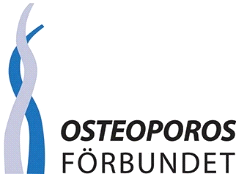 